NOTASe recomienda que la tesis:- Contenga un resumen y palabras claves necesarias para su incorporación a la Biblioteca Central de la FACET- En la introducción del trabajo se incluyan, de  forma clara, los objetivos presentados en su plan de trabajo para facilitar la tarea al jurado durante la corrección del trabajo de tesis.Universidad Nacional de TucumánFacultad de Ciencias Exactas y Tecnología Licenciatura en Informática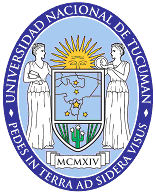 <TITULO><SUB TITULO>Tesis para obtener el grado de Licenciado en InformáticaPor: <nombre completo del o de la tesista>Director/a: <nombre completo del director/a> [Co-Director/a: <nombre completo del codirector/a>]<MM/AA (mes y año de defensa del trabajo)>Departamento Ciencias de la ComputaciónEjemplo de índice[Recomendación: utilizar la herramienta “tabla de contenidos” del editor de texto que utilice para generar un índice que referencia a las distintas secciones del trabajo]------------------------------------------------------------------------------------------INDICEAgradecimientos   . . . . . . . . . . . . . . . . . . . . . . . . . . . . . . . . . . . . . . . . . . . . .  vResumen y Palabras Claves .. . . . . . . . . . . . . . . . . . . . . . . . . . . . . . . . . . . .  ixLista de tablas . . .. . . . . . . . . . . . . . . . . . . . . . . . . . . . . . . . . . . . . . . . . . . . . xiiiLista de figuras . . . . . . . . . . . . . . . . . . . . . . . . . . . . . . . . . . . . . . . . . . . . . . . xv1 Introducción	1.1 Objetivos  . . . . . . . . . . . . . . . . . . . . . . . . . . . . . . . . . . . . . . . . . . . . . .  2	1.2 Contribuciones  . . . . . . . . . . . . . . . . . . . . . . . . . . . . . . . . . . . . . . . . . . 32 Título 1	2.1 Subtítulo 2.1 . . . . . . . . . .  . . . . . . . . . . . . . . . . . . . . . . . . . . . . . . . . .  5		2.1.1 Subtítulo 2.1.1 . . .. .. . . . . . . . . . . . . . . . .  . . . . . . . . . . . . . . . . 13		2.1.2 Subtítulo 2.1.2 . . .. .. . . . . . . . . . . . . . . . .  . . . . . . . . . . . . . . . . 18	2.2 Subtítulo 2.2 . . .. . . . . . .. . . . . . . . . . . . . . . . . . . . . . . . . . . . . . . . . . 22…Bibliografía. . .. . . . . . . . . . . . . . . . . . . . . . . . . . . . . . . . . . . . . . . . . . . . . .  70------------------------------------------------------------------------------------------Ejemplo de “Lista de tablas”Sintaxis: <referencia índice> + <descripción> + <n° de página>------------------------------------------------------------------------------------------LISTA DE TABLAS2.1 Descripción tabla . . . . . . . . . . .  . . . . .  . . .  . . . . .  . . . . . . . . . . . . . . . . . 8	2.1.8 Descripción tabla . . .. . . .  . . . . .  . . .  . . . . .  . . . . . . . . . . . . . . . . . 15...7.8 Descripción tabla . . . . . .. . . . .  . . . . .  . . .  . . . . .  . . . . . . . . . . . . . . . . . 36...8.3 Descripción tabla . . . . .  . . . . .  . . . . .  . . .  . . . . .  . . . . . . . . . . . . . . . . . 50...------------------------------------------------------------------------------------------Ejemplo de “Lista de figuras”Sintaxis: <referencia índice> + <descripción> + <n° de página>------------------------------------------------------------------------------------------LISTA DE FIGURAS1.1 Descripción figura . . . . . . . . . . .  . . . . .  . . .  . . . . .  . . . . . . . . . . . . . . . . . 8	1.1.5 Descripción figura. . .. . . .  . . . . .  . . .  . . . . .  . . . . . . . . . . . . . . . . . 17...4.3 Descripción figura . . . . .  . . . . . . . . . .  . . .  . . . . .  . . . . . . . . . . . . . . . . . 20...5.6 Descripción figura . . . . . . . . . .  . . . . .  . . .  . . . . .  . . . . . . . . . . . . . . . . . 30...------------------------------------------------------------------------------------------Ejemplo de bibliografía o referenciasSintaxis: <nombre del recurso> + <apellido, nombre de cada autor separado por “;” (punto y coma) seguido del año entre paréntesis> + <editorial>.------------------------------------------------------------------------------------------BIBLIOGRAFIA[1] “Compilers: Principles, Techniques, and Tools. 2° edition” (Alfred V. Aho; Monica S. Lam; Ravi Sethi; Jeffrey D. Ullman; 2006). Pearson Educación.[2] “The C programming language 2° edition” (Brian W. Kernighan; Dennis Ritchie; 1988). AT&T Bell Laboratories....------------------------------------------------------------------------------------------